Fiche descriptive du projet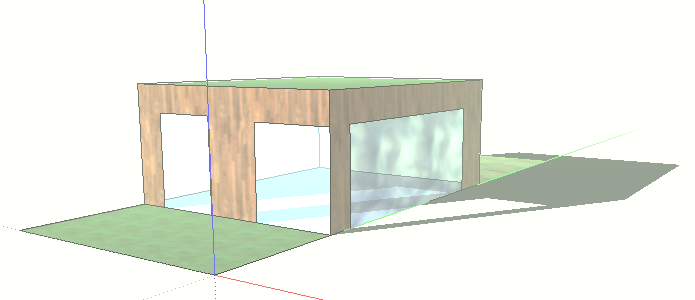 Élèves concernés : Première Bac pro des sections industrielles.Intitulé du projet : Concevoir une habitation respectant la norme « BBC »Problématique :   Faire collaborer les élèves et les professeurs à un projet pluridisciplinaire visant à la construction d’une maquette d’habitation respectant la norme « BBC ».Productions attendues des élèves : étude de l’évolution du climat en France et l’impact sur les techniques d’architecture ; étude des contraintes ; choix de matériaux ; conception d’une maquette respectant la norme « BBC »Motivation et choix du projet : Face aux nouveaux enjeux de l’évolution du climat, le secteur du bâtiment évolue. La construction d’habitations bioclimatiques se développe.Le projet vise à sensibiliser les élèves sur l’éco-construction et d’allier différentes connaissances pour construire une mini habitation respectant la norme « BBC ».La réalisation concrète d’une habitation bioclimatique permet de mobiliser des savoirs et savoir/faire, méthodes et techniques transversaux. Pilotage du projet : Discipline d’enseignement général : maths-sciences Discipline d’enseignement professionnel : thermique énergétique et énergie renouvelable (mention complémentaire)Disciplines concernées : Discipline d’enseignement général : maths/sciences ; français/histoire-géographie ; art plastique ; prévention santé environnement ; Discipline d’enseignement professionnel : Technicien EELEC (électrotechnique, énergie, équipements communicants) ; Mention complémentaire énergie renouvelable.Intervenants internes (autres que les enseignants de la classe) : coordonnateur A.P. ; enseignant de la découverte professionnelleActeurs externes : représentant d’entreprise (partenaire recevant des stagiaires)Estimation du volume horaire global du projet : deux trimestres.Étapes de réalisation du projet :Connaissances et savoirs faireMise en relation des connaissances relevant de disciplines différentesDéveloppement des capacités faisant appel à l'initiativeDéveloppement des capacités faisant appel au sens de l’organisationDéveloppement des capacités faisant appel à la créativitéDéfinition du caractère professionnel du projetMise en perspective du projetActivités pluridisciplinaires :Maths/Sciences : thermique de l’habitat ; propriétés et comportement  thermique de matériaux de construction; isolation ; l’effet de serre ; la consommation énergétique ; les énergies renouvelable ; étude de la diminution de la consommation énergétique pendant la durée de vie de la constructionFrançais/Histoire-Géographie :  l’évolution du climat en France ; les techniques ancestrales ; plan local d’urbanisme pour l’implantation d’une maisonArt appliqué et culture artistique : l’architecture bioclimatiqueSciences et techniques industrielles : construction d’une habitation ; mention complémentaire énergies renouvelables ; vente d’un logement ; conception de plan, conception de maquettePrévention santé et environnement : le confort thermique dans l’habitat ; qualités thermique, écologique et hygrométrique des matériaux de construction ; les réglementations thermiques ; les gestes éco-citoyensDécouverte professionnelle : accéder aux métiers de l’éco-construction et des énergies renouvelables ; accéder aux métiers de la vente dans l’immobilier ; accéder aux métiers de l’architecture, de l’urbanisme et du paysage ; accéder aux métiers de la thermique dans l’habitat.Mise en perspective du projet :Activités en Sciences : InvestigationCME4 Comment chauffer ou se chauffer ?CME 5 Comment économiser l’énergie ?Situation déclenchanteCet été Anaïs a passé 2 semaines de vacances chez Camille, en Charente. De retour chez elle, elle constate que : malgré une chaleur extérieure moins importante,  la température de sa chambre semble plus élevée que celle de la chambre partagée avec Camille durant son séjour ;sa chambre, située en sous-toiture, est équipée d’une fenêtre à double vitrage contrairement à celle de Camille. Ses murs extérieurs en brique sont cependant moins épais que ceux de la chambre de Camille, qui elle est située entre deux étages d’une construction en pierre ;La maison d’Anaïs est de construction beaucoup plus récente que celle de Camille.© Collection investigation,  Nathan techniqueProblématique :Quels principaux facteurs interviennent  dans la qualité d’une isolation ?DisciplinesActivitésRéférentielMaths-SciencesConfort thermique dans l’habitatCME4 Comment chauffer ou se chauffer ?CME5 Comment économiser l’énergie ?CME6 Comment fonctionnentcertains dispositifs de chauffage ?Français-Histoire-GéographieExposé d’un point de vue sur les avancées scientifiques ou techniques dans les domaines de l’énergie l’évolution de l’habitat.L’homme face aux avancées scientifiques et techniques : enthousiasmes et interrogations Les sociétés face aux risques naturelsCapacité des sociétés à mettre en œuvre des politiques de préventionPrévention santé environnementIndiquer les mesures collectives pour limiter la consommation d'énergie et les effets surl’environnement.Gestion des ressources naturelles et développement durableMaîtriser sa consommation en énergieArt appliqué et culture artistiqueAmener les élèves à chercher des solutions argumentées en réponse à une interrogation concernant l’habitatAppréhender son espace de vieSciences et techniques industriellesEtude scientifique et technologique d'un ouvrageDécouverte professionnelle Référencer les métiers du développement durable.CompétencesC1L’élève utilise ses connaissances sur les facteurs qui interviennent dans la qualité d’une isolation.C2Analyser, Raisonner. Argumenter.C3Réaliser. L’élève utilise et interprète les résultats obtenus à l’aide de mesures de températures.C4Valider un résultat.  C5L’élève formule une conclusion pour répondre à la problématique avec soins.AECANA1) Lister les mots clés et les connaissances auxquels la problématique vous fais penser……………………………………………………………………………………………………………………………………………………………………………………………………………………………… ...……………………………………………………………………………………………………………………………………………………………………………………………………………………………2)  Élaborer des hypothèses pour expliquer pourquoi Anaïs a pu ressentir une sensation de fraicheur dans la chambre de Camille.……………………………………………………………………………………………………………………………………………………………………………………………………………………………… ...……………………………………………………………………………………………………………………………………………………………………………………………………………………………C1  C1C2 Expérimentation3) a) Étude du comportement thermique de différents matériau de même épaisseur Ep = 2 cmSuivre le protocole expérimental décrit dans la partie « Méthode ». Compléter le tableau 1 de mesure ci-dessous : Tableau 1 : températures en °C obtenues à travers les différents matériauxAppeler le professeur pour qu'il vérifie votre expérience et vos mesures.3) a) Étude du comportement thermique d’un même matériau avec différentes épaisseurs EpSuivre le protocole expérimental décrit dans la partie « Méthode » en utilisant comme matériau du polystyrène extrudé. Compléter le tableau 2 de mesure ci-dessous : Tableau 2: températures en °C obtenues à travers les différentes épaisseurs de polystyrène extrudéAppeler le professeur pour qu'il vérifie votre expérience et vos mesures.C3C3C3Analyse des résultats pour le comportement thermique de différents matériaux de même épaisseur e=2 cm.4)a) Comparer les températures obtenues dans le tableau 1……………………………………………………………………………………………………………………………………………………………………………………………………………………………… ...……………………………………………………………………………………………………………………………………………………………………………………………………………………………4)b) Établir le classement des matériaux du plus isolant au moins isolant……………………………………………………………………………………………………………………………………………………………………………………………………………………………… ...……………………………………………………………………………………………………………………………………………………………………………………………………………………………c) Quel matériau semble offrir la plus grande résistance thermique ?……………………………………………………………………………………………………………………………………………………………………………………………………………………………… ...……………………………………………………………………………………………………………………………………………………………………………………………………………………………On donne les informations suivantes dans le tableau 3 pour un panneau de polystyrène extrudé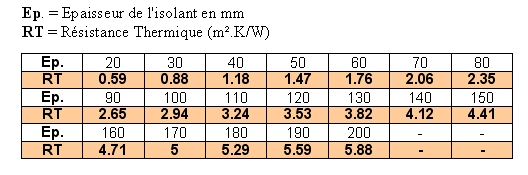 Tableau 3 : Résistance thermique du polystyrène extrudé en fonction de l’épaisseur de la plaque.a)  Relever, pour chaque épaisseur, la résistance thermique R pour calculer le rapport.  Compléter  ensuite le tableau 4.Tableau 4 : Comparaison de RT avec le rapport pour différentes épaisseurAnalyse des résultats pour le comportement thermique d’un même matériau de différentes épaisseurs7) a)  Á partir des résultats obtenus dans le tableau 2, pour différentes épaisseurs de polystyrène extrudé, comparer les températures obtenues.………………………………………………………………………………………………………………………………………………………………………………………………………………………………7) b)  Á partir des résultats obtenus dans le tableau 4, que pouvez-vous dire de l’évolution de la résistance thermique RT en fonction de l’épaisseur Ep ?………………………………………………………………………………………………………………………………………………………………………………………………………………………………       7) c) Réponse à la problématique : quelles informations sont nécessaires à Anaïs pour        savoir si sa maison est moins bien isolée que celle de Camille ?         Répondre en tenant compte des résultats obtenus aux deux séries d’expériences.……………………………………………………………………………………………………………………………………………………………………………………………………………………………… Le savais-tu ?Pour une épaisseur Ep d’un matériau donné, plus le rapport   est faible, plus la résistance thermique est RT est grande. Le matériau est alors plus isolant.   caractérise la capacité du matériau à conduire la chaleur. C’est la conductivité thermique ; elle s’exprime en W.m-1.K-1 ou en W.m-1.K-1.C3  C4  C4C5C4C5C3C4C4C5C4C5C4C5